»Ne moraš zmagovati, če se ne učiš iz porazov«Kareem Abdul-Jabbar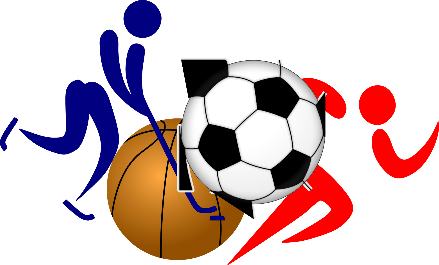 RAZGIBAJ SE, DA OSTANEŠ ZDRAVTorek , 21. 4. 2020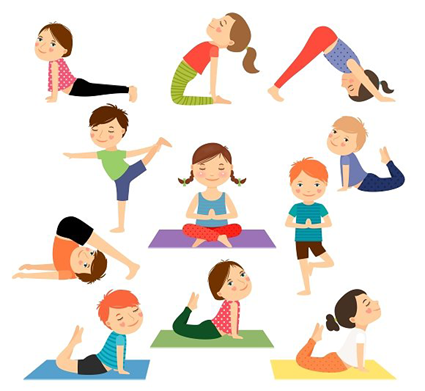 Aktivnost 1:SPET JE LEPO VREME. GREMO NA SPREHOD. PREDEN SE ODPRAVIŠ NA POT, SI SKUPAJ S STARŠI OGLEJ VIDEO POSNETEK,  KAKO SI LAHKO SPREHOD POPESTRIŠ.http://www.oda.si/oda-zdravju/Aktivnost 2:3 GIBALNI IZZIVi:IZZIVhttps://www.youtube.com/watch?v=DMfgcM5S1Po&list=PLD4kDkNED0JczjqVfSzdVlm2NM1qZUpB4&index=1IZZIVhttps://www.youtube.com/watch?v=US4tlQ0ciLw&list=PLD4kDkNED0JczjqVfSzdVlm2NM1qZUpB4&index=2IZZIVhttps://www.youtube.com/watch?v=2CklCX_sqY4&list=PLD4kDkNED0JczjqVfSzdVlm2NM1qZUpB4&index=8SAMI PREVERITE; KOLIKO ČASA OZ: ŠTEVILO PONOVITEV POTREBUJETE ZA USPEŠNO IZVEDBO POSAMEZNEGA IZZIVA: 😊 POSNEMAJTE SE ; SLIKAJTE IN POŠLJITE UČITELJICAM OZ. ŠPORTNIM PEDAGOGOM, KAKO VAM JE USPELO.Aktivnost 3:JOGA ZA DOBRO JUTROhttps://www.youtube.com/watch?v=7VAEIkGmXno